ҠАРАР                                                                                  РЕШЕНИЕСовета  сельского  поселения  Улу-Телякский  сельсовет  муниципального  района  Иглинский  район  Республики  Башкортостан  О проекте решения Совета сельского поселения Улу-Телякский сельсовет муниципального района Иглинский район  Республики Башкортостан «О бюджете  сельского  поселения  Улу-Телякский	  сельсовет  муниципального района  Иглинский  район Республики  Башкортостан  на 2020 год и на плановый период  2021 и 2022 годов» Во  исполнение  Федерального  закона  №131-ФЗ  от 6.10.2003 г. « Об  общих  принципах  организации  местного  самоуправления  в   Российской	 Федерации», Совет  сельского  поселения  Улу-Телякский  сельсовет  муниципального  района   Иглинский  район  решил:  1. Принять  к  рассмотрению  проект  решения Совета сельского поселения Улу-Телякский сельсовет муниципального района Иглинский район  Республики Башкортостан «О бюджете  сельского  поселения  Улу-Телякский	  сельсовет                         муниципального района  Иглинский  район Республики  Башкортостан  на 2020 год и на плановый период 2021 и 2022годов». (прилагается).  2. Обнародовать проект решения Совета сельского поселения Улу-Телякский сельсовет муниципального района Иглинский район  Республики Башкортостан «О бюджете  сельского  поселения  Улу-Телякский сельсовет муниципального района  Иглинский  районРеспублики  Башкортостан  на 2020 год и на плановый период2021 и 2022 годов»  на  информационном  стенде в здании администрации сельского поселения  Улу-Телякский  сельсовет муниципального района Иглинский район   по адресу: РБ, Иглинский  район, с. Улу-Теляк, ул.Ленина,д.14а.  3. Контроль  за  исполнением  настоящего  решения  возложить  на Постоянную комиссию  Совета сельского  поселения Улу-Телякский  сельсовет  муниципального  района  Иглинский  район  Республики Башкортостан по  бюджету, налогам,  вопросам  муниципальной собственности (председатель –Гималтдинова Г.Р.).	Глава сельского поселения 							Р.Р.Чингизов	20 ноября 2019 года	№36БАШҠОРТОСТАН РЕСПУБЛИКАҺЫ ИГЛИН РАЙОНЫ
МУНИЦИПАЛЬ РАЙОНЫНЫҢ 
ОЛО-ТЕЛӘК АУЫЛ СОВЕТЫАУЫЛ  БИЛӘМӘҺЕ  СОВЕТЫ 452425, Оло-Теләкауылы, Ленин урамы, 14аТел./факс (34795) 2-44-58/2-44-18e-mail: ulu- telyakselsovet@mail.ru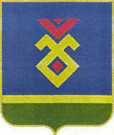 СОВЕТ СЕЛЬСКОГО ПОСЕЛЕНИЯУЛУ-ТЕЛЯКСКИЙ СЕЛЬСОВЕТ   МУНИЦИПАЛЬНОГО РАЙОНА ИГЛИНСКИЙ РАЙОН
РЕСПУБЛИКИ  БАШКОРТОСТАН 452425, с. Улу-Теляк, ул. Ленина, 14аТел./факс(34795) 2-44-58/2-44-18e-mail:ulu- telyakselsovet@mail.ru                                                                                                                    Приложение 				                                                     к решению Совета сельского поселения Улу-Телякский                                                                                                                     сельсовет муниципального района Иглинский район                                                                                                                    Республики  Башкортостан                                                   от 20.11.2019г.№36                                                                                                                    Приложение 				                                                     к решению Совета сельского поселения Улу-Телякский                                                                                                                     сельсовет муниципального района Иглинский район                                                                                                                    Республики  Башкортостан                                                   от 20.11.2019г.№36                                                                                                                    Приложение 				                                                     к решению Совета сельского поселения Улу-Телякский                                                                                                                     сельсовет муниципального района Иглинский район                                                                                                                    Республики  Башкортостан                                                   от 20.11.2019г.№36                                                                                                                    Приложение 				                                                     к решению Совета сельского поселения Улу-Телякский                                                                                                                     сельсовет муниципального района Иглинский район                                                                                                                    Республики  Башкортостан                                                   от 20.11.2019г.№36                                                                                                                    Приложение 				                                                     к решению Совета сельского поселения Улу-Телякский                                                                                                                     сельсовет муниципального района Иглинский район                                                                                                                    Республики  Башкортостан                                                   от 20.11.2019г.№36                                                                                                                    Приложение 				                                                     к решению Совета сельского поселения Улу-Телякский                                                                                                                     сельсовет муниципального района Иглинский район                                                                                                                    Республики  Башкортостан                                                   от 20.11.2019г.№36Проект бюджета СП Улу-Телякский сельсовет на 2020-2022гг.Проект бюджета СП Улу-Телякский сельсовет на 2020-2022гг.Проект бюджета СП Улу-Телякский сельсовет на 2020-2022гг.Проект бюджета СП Улу-Телякский сельсовет на 2020-2022гг.Проект бюджета СП Улу-Телякский сельсовет на 2020-2022гг.Проект бюджета СП Улу-Телякский сельсовет на 2020-2022гг.                                                            ДОХОДЫ                                                                                                         ( тыс. руб.)( тыс. руб.)( тыс. руб.)( тыс. руб.)КБКНалог2020г.2020г.2021г.2022г.182 10606033 10 0000 110земельный налог ЮЛ200,00200,00200,00200,00182 10606043 10 0000 110земельный налог ФЛ224,00 224,00 269,00 275,00 182 10601030 10 0000 110имущество ФЛ175,00175,00182,00189,00182 10102000 00 0000 110НДФЛ594,00594,00606,00618,00182 10503000 01 0000 110ЕСХН791 11705050 10 0000 180Пр.неналоговые доходы13,0013,0013,0013,00791 10804020 01 1000 110Гос.пошлина9,009,0010,0011,00791 11302995 10 0000 130Доходы от платных услуг160,00160,00160,00160,00863 111 0503510 0000 120Аренда имущества190,00190,00190,00190,00863 111 0501305 0000 120Аренда земли26,4026,4029,4032,50СОБСТВЕННЫЕ ДОХОДЫСОБСТВЕННЫЕ ДОХОДЫ1 591,401 591,401 659,401 688,50Воинский учетВоинский учет213,00 213,00 220,00 220,00 Субсидии РБ на благ-воСубсидии РБ на благ-во800,00800,00600,00600,00Дорожный фонд800,00800,00800,00800,00Дотация из МРДотация из МР2 567,602 567,602 683,002 836,00Итого ДОХОДЫИтого ДОХОДЫ5 972,005 972,005 962,406 144,50РАСХОДЫРАСХОДЫ5 972,005 972,005 962,406 144,50Раздел 102 ГлаваРаздел 102 ГлаваРаздел 102 ГлаваРаздел 102 ГлаваРаздел 102 ГлаваРаздел 102 ГлаваЗарплата211632,00632,00632,00632,00Налоги213191,00191,00191,00191,00Итого по разделу Итого по разделу 823,00823,00823,00823,00Раздел 104 АппаратРаздел 104 АппаратРаздел 104 АппаратРаздел 104 АппаратРаздел 104 АппаратРаздел 104 АппаратЗарплата2111 170,001 170,001 170,001 170,00Страховые взносы213353,00353,00353,00353,00услуги связи22170,0070,0070,0070,00освещение 223.675,0075,0075,0075,00услуги отопления223.1355,00355,00355,00355,00холодное водоснабжение223.410,0010,0010,0010,00тек.ремонт225.23,003,003,003,00техобслуживание компьютеров 225.642,0042,0042,0042,00страховка на машины2277,007,007,007,00плановая смена ЭЦП226.720,0020,0020,0020,00прочие услуги226.103,003,003,003,00транспортный налог29135,0035,0035,0035,00земельный налог2913,003,003,003,00налог на имущество29125,0025,0025,0025,00Прочие расходы2963,003,003,003,00ГСМ34368,0068,0068,0068,00Канцтовары34630,0030,0030,0030,00Итого разделуИтого разделу2 272,002 272,002 272,002 272,00 Раздел 310 Противопожарная безопасность Раздел 310 Противопожарная безопасность Раздел 310 Противопожарная безопасность Раздел 310 Противопожарная безопасность Раздел 310 Противопожарная безопасность Раздел 310 Противопожарная безопасностьПрочие услуги226.10300,00300,00300,00300,00Материальные запасы34334,0034,0034,0034,00Итого по разделу Итого по разделу 334,00334,00334,00334,00Раздел 0203 Военно-учетный столРаздел 0203 Военно-учетный столРаздел 0203 Военно-учетный столРаздел 0203 Военно-учетный столРаздел 0203 Военно-учетный столРаздел 0203 Военно-учетный столВоинский учет211160,50 160,50 165,90 165,90 21348,50 48,50 50,10 50,10 2213464,00 4,00 Итого по разделу Итого по разделу 213,00213,00220,00220,00Раздел 0409 Дорожный ФондРаздел 0409 Дорожный ФондРаздел 0409 Дорожный ФондРаздел 0409 Дорожный ФондРаздел 0409 Дорожный ФондРаздел 0409 Дорожный ФондПрочие услуги226800,00800,00800,00800,00Итого по разделу Итого по разделу 800,00800,00800,00800,00Раздел 0503 Благоустройство гр.13Раздел 0503 Благоустройство гр.13Раздел 0503 Благоустройство гр.13Раздел 0503 Благоустройство гр.13Раздел 0503 Благоустройство гр.13Раздел 0503 Благоустройство гр.13Благоустройство зарплата21177,0077,0077,0077,00Благоустройство страх.взносы21323,0023,0023,0023,00Уличное освещение223300,00300,00300,00300,00Прочие услуги226300,00300,00483,40665,50Мат.запасы3430,000,000,000,00Итого по разделу Итого по разделу 700,00700,00883,401 065,50ПрочиеПрочиеПрочиеПрочиеПрочиеПрочиеТерроризм226Рег.оператор22510,0010,0010,0010,00Итого по разделу Итого по разделу 10,0010,0010,0010,00Раздел 0503 Благоустройство гр.11Раздел 0503 Благоустройство гр.11Раздел 0503 Благоустройство гр.11Раздел 0503 Благоустройство гр.11Раздел 0503 Благоустройство гр.11Раздел 0503 Благоустройство гр.11Уличное освещение223500,00500,00500,00500,00Прочие услуги226100,00100,00100,00100,00Итого по разделу Итого по разделу 600,00600,00600,00600,00Раздел 0605 Охрана окружающей средыРаздел 0605 Охрана окружающей средыРаздел 0605 Охрана окружающей средыРаздел 0605 Охрана окружающей средыРаздел 0605 Охрана окружающей средыРаздел 0605 Охрана окружающей средыПрочие услуги226200,00200,00Итого по разделу Итого по разделу 200,00200,00 0,00 0,00 Раздел 1101 Физкультура и спорт Раздел 1101 Физкультура и спорт Раздел 1101 Физкультура и спорт Раздел 1101 Физкультура и спорт Раздел 1101 Физкультура и спорт Раздел 1101 Физкультура и спортПрочие расходы29610,0010,0010,0010,00Итого по разделу Итого по разделу 10,0010,0010,0010,00 Раздел 0801 Культура Раздел 0801 Культура Раздел 0801 Культура Раздел 0801 Культура Раздел 0801 Культура Раздел 0801 КультураПрочие расходы34910,0010,0010,0010,00Итого по разделу Итого по разделу 10,0010,0010,0010,00Условно утвержденные расходы999Итого5 972,005 972,005 962,406 144,50                                 Глава СП                                                                                                                        Глава СП                                                                                                                        Глава СП                                                                                       Чингизов Р.Р.Чингизов Р.Р.Чингизов Р.Р.Чингизов Р.Р.                                 Гл. бухгалтер                                                                                                                     Гл. бухгалтер                                                                                                                     Гл. бухгалтер                                                                                    Мисаутова С.А.Мисаутова С.А.Мисаутова С.А.Мисаутова С.А.